ТЕХНИЧЕСКИЕ ТРЕБОВАНИЯ К УСТАНОВКЕ И ВНЕШНЕМУ ВИДУ РЕКЛАМНЫХ КОНСТРУКЦИЙ «СИТИБОРД»1. Проектирование, изготовление и установка рекламной конструкции должны соответствовать требованиям качества и безопасности, предъявляемым к продукции, производственным процессам согласно: - техническим регламентами условиям, строительным нормам и правилам (СНиП);- правилам устройства электроустановок (ПУЭ);- правилам технической эксплуатации электроустановок потребителей (ПТЭЭП);- национальным стандартам ГОСТ Р;- другим документам и правовым актам.2. Конструкция должна иметь водонепроницаемый металлический короб с внутренней подсветкой. Рекламное окно из безопасного стекла (с внешней стороны), которое крепится 
с двух сторон в створке. Конструкция монтируется на опорную стойку и устанавливается 
на заглубленный монолитный железобетонный фундамент. Все металлоконструкции выполняются в строгом соблюдении проектной документации. 3. Внешний вид и дизайн рекламной конструкции должен соответствовать требованиям сборника типовых рекламных конструкций: 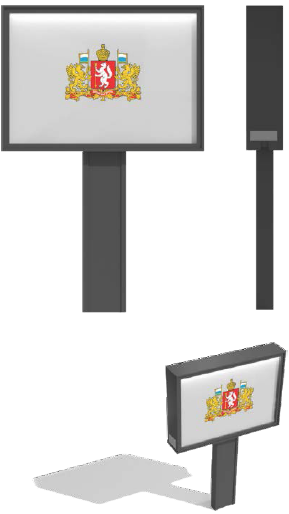 Внешняя поверхность рекламной конструкции и опоры должна быть окрашена полимерно-порошковым покрытием в цвет по палитре RAL. Цветовое решение должно быть выбрано согласно Концепции оформления и размещения объектов наружной рекламы
на территории Свердловской области, разработанной Министерством по управлению государственным имуществом Свердловской области и одобренной на президиуме Правительства Свердловской области (протокол от 16.08.2016 № 4-ПЗП).